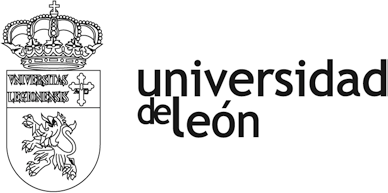 Nº de Concurso: 	DECLARACIÓN DEL INTERESADOANEXO I2.-CERTIFICACION DEL SECRETARIO3.- CUENTA DE INDEMNIZACIONES	□ PROVISIONAL	□ DEFINITIVANº de Concurso: 		ANEXO IIDOCUMENTACIÓN COMPLEMENTARIA DE GASTOSAPELLIDOS Y NOMBRE:	NIF:	Universidad	Correo Electrónico:	RELACIÓN DE JUSTIFICANTES ORIGINALES QUE SE ADJUNTAN:DATOS BANCARIOS PARA QUE SE EFECTÚE LA TRANSFERENCIA:CÓDIGO CUENTA CLIENTE:	, 	de	de 20	( Firma)Nº de Concurso: 		ANEXO IIICUENTA COMPLEMENTARIA DE INDEMNIZACIONESESTE ANEXO DEBE RELLENARSE, EN SU CASO, POR LA SECCIÓN DE P.D.IFecha de la Cuenta Provisional: 	Importe de la Cuenta Provisional:	LIQUIDACIÓN COMPLEMENTARIA:Conceptos y cuantías no incluidos en la cuenta provisional (+) , o incluidos indebidamente (-)RELACIÓN DE HOTELES CONCERTADOSANEXO IVPuede consultar información ampliada sobre protección de datos en el siguiente enlace: https://www.unileon.es/politica-de- privacidadINFORMACIÓN ADICIONAL SOBRE LA PROTECCIÓN DE SUS DATOS PERSONALESA los efectos previstos en el Reglamento (UE) 2016/679 del Parlamento Europeo y el Consejo de 27 de abril de 2016 relativo a la protección de las personas físicas en lo que respecta al tratamiento de datos personales y a la libre circulación de estos datos y en la Ley Orgánica 3/2018, de 5 de diciembre, de Protección de Datos Personales y garantía de los derechos digitales, se le informa que los datos personales proporcionados se incorporarán (o actualizarán) a los sistemas de tratamiento de la Universidad de León.RESPONSABLE DEL TRATAMIENTOEl tratamiento de la información facilitada en el formulario es titularidad de la Universidad de León. .Para cualquier información adicional puede realizar cualquier consulta a través de los siguientes medios:Identificación: Universidad de LeónCIF: Q2432001BDirección Postal: Avenida Facultad, 25. 24004 León.Teléfono: 987 29 16 13Identificación del Delegado de Protección de Datos: Start Up, S.L.Contacto Delegado de Protección de Datos: dpd@unileon.esFINALIDADEn la Universidad de León trataremos la información con el fin gestión de recursos humanos.Los datos se conservarán durante el tiempo de prestación del servicio o el plazo necesario para cumplir con las obligaciones legales.LEGITIMACIÓNLa legitimación del tratamiento de sus datos personales encuentra su fundamento en el cumplimiento de un contrato (RGPD.6.1.b)Los datos personales solicitados son de carácter obligatorio, por lo que su no cumplimentación supone la imposibilidad de suinclusión en los tratamientos anteriormente descritos y el cumplimiento de las finalidades definidas en el apartado anterior.DESTINATARIOSSe prevén como destinatarios a la Agencia Estatal de Administración Tributaria; Tesorería General de la Seguridad Social;MUFACE; Bancos y cajas de ahorros; Entidades aseguradoras y mutuas de accidente de trabajo. No se prevé la transferencia internacional de datos.Cualquier persona tiene derecho a obtener confirmación sobre si, en la Universidad de León, estamos tratando datos personales que les conciernan, o no.Las personas interesadas tienen derecho a acceder a sus datos personales, así como a solicitar la rectificación de los datos inexactos o, en su caso, solicitar su supresión cuando, entre otros motivos, los datos ya no sean necesarios para el cumplimiento de los fines para los que fueron recogidos y en cumplimiento de la legislación vigente.En determinadas circunstancias, los interesados podrán solicitar la limitación del tratamiento de sus datos, en cuyo caso, únicamente, se conservarán para el ejercicio o la defensa de reclamaciones.En determinadas circunstancias y por motivos relacionados con su situación particular, los interesados podrán oponerse al tratamiento de sus datos. La Universidad de León dejará de tratar los datos, salvo por motivos legítimos imperiosos o en el ejercicio o la defensa de posibles reclamaciones.Asimismo, el interesado tiene derecho a recibir los datos personales que ha facilitado a la Universidad de León en un formato estructurado, de uso común y legible por máquina. Este último derecho quedará limitado por las siguientes condiciones: que losdatos sobre los que recae este derecho, hayan sido facilitados por la persona interesada; que sus datos sean tratados por la Universidad de León de manera automatizada (medios informáticos).Asimismo, el interesado podrá interponer una reclamación ante la autoridad de control (AEPD)Apellidos y Nombre:Apellidos y Nombre:Apellidos y Nombre:Apellidos y Nombre:Apellidos y Nombre:Apellidos y Nombre:Apellidos y Nombre:Apellidos y Nombre:Apellidos y Nombre:Apellidos y Nombre:Apellidos y Nombre:Apellidos y Nombre:Apellidos y Nombre:Apellidos y Nombre:Apellidos y Nombre:Apellidos y Nombre:Apellidos y Nombre:Apellidos y Nombre:Correo ElectrónicoCorreo ElectrónicoCorreo ElectrónicoCorreo ElectrónicoCorreo ElectrónicoCorreo ElectrónicoCorreo ElectrónicoCorreo ElectrónicoCorreo ElectrónicoNIFNIFNIFNIFNIFCuerpo/EscalaCuerpo/EscalaCuerpo/EscalaCuerpo/EscalaCuerpo/EscalaCuerpo/EscalaCuerpo/EscalaCuerpo/EscalaCuerpo/EscalaCuerpo/EscalaCuerpo/EscalaCuerpo/EscalaCuerpo/EscalaGrupoGrupoGrupoGrupoN.R.P.N.R.P.N.R.P.N.R.P.N.R.P.UniversidadUniversidadUniversidadUniversidadUniversidadUniversidadUniversidadUniversidadUniversidadUniversidadUniversidadDomicilioDomicilioDomicilioDomicilioDomicilioDomicilioDomicilioDomicilioDomicilioDomicilioDomicilioDomicilioDomicilioDomicilioDomicilioDomicilioC.P.C.P.C.P.C.P.C.P.C.P.C.P.C.P.C.P.Localidad (Provincia)Localidad (Provincia)Localidad (Provincia)Localidad (Provincia)Localidad (Provincia)Localidad (Provincia)Localidad (Provincia)Localidad (Provincia)Localidad (Provincia)Tfno.:Tfno.:Tfno.:Tfno.:Tfno.:Tfno.:Tfno.:Tfno.:Tfno.:IBANIBANIBANIBANEntidadEntidadEntidadEntidadOficinaOficinaOficinaOficinaOficinaOficinaD.C.D.C.Nº Cuenta/LibretaNº Cuenta/LibretaNº Cuenta/LibretaNº Cuenta/LibretaNº Cuenta/LibretaNº Cuenta/LibretaNº Cuenta/LibretaNº Cuenta/LibretaNº Cuenta/LibretaNº Cuenta/LibretaNº Cuenta/LibretaDESPLAZAMIENTO REALIZADODESPLAZAMIENTO REALIZADODESPLAZAMIENTO REALIZADODESPLAZAMIENTO REALIZADODESPLAZAMIENTO REALIZADODESPLAZAMIENTO REALIZADODESPLAZAMIENTO REALIZADODESPLAZAMIENTO REALIZADODESPLAZAMIENTO REALIZADODESPLAZAMIENTO REALIZADODESPLAZAMIENTO REALIZADODESPLAZAMIENTO REALIZADODESPLAZAMIENTO REALIZADODESPLAZAMIENTO REALIZADODESPLAZAMIENTO REALIZADODESPLAZAMIENTO REALIZADODESPLAZAMIENTO REALIZADODESPLAZAMIENTO REALIZADODESPLAZAMIENTO REALIZADODESPLAZAMIENTO REALIZADODESPLAZAMIENTO REALIZADODESPLAZAMIENTO REALIZADODESPLAZAMIENTO REALIZADODESPLAZAMIENTO REALIZADODESPLAZAMIENTO REALIZADODESPLAZAMIENTO REALIZADODESPLAZAMIENTO REALIZADOMEDIO DE LOCOMOCIÓN:□Vehículo particularMatrícula	Tren, Autobús, Avión.Billetes en Agencia concertadaAdjunta justificante de otros gastos dedesplazamiento.MEDIO DE LOCOMOCIÓN:□Vehículo particularMatrícula	Tren, Autobús, Avión.Billetes en Agencia concertadaAdjunta justificante de otros gastos dedesplazamiento.MEDIO DE LOCOMOCIÓN:□Vehículo particularMatrícula	Tren, Autobús, Avión.Billetes en Agencia concertadaAdjunta justificante de otros gastos dedesplazamiento.MEDIO DE LOCOMOCIÓN:□Vehículo particularMatrícula	Tren, Autobús, Avión.Billetes en Agencia concertadaAdjunta justificante de otros gastos dedesplazamiento.MEDIO DE LOCOMOCIÓN:□Vehículo particularMatrícula	Tren, Autobús, Avión.Billetes en Agencia concertadaAdjunta justificante de otros gastos dedesplazamiento.MEDIO DE LOCOMOCIÓN:□Vehículo particularMatrícula	Tren, Autobús, Avión.Billetes en Agencia concertadaAdjunta justificante de otros gastos dedesplazamiento.MEDIO DE LOCOMOCIÓN:□Vehículo particularMatrícula	Tren, Autobús, Avión.Billetes en Agencia concertadaAdjunta justificante de otros gastos dedesplazamiento.MEDIO DE LOCOMOCIÓN:□Vehículo particularMatrícula	Tren, Autobús, Avión.Billetes en Agencia concertadaAdjunta justificante de otros gastos dedesplazamiento.MEDIO DE LOCOMOCIÓN:□Vehículo particularMatrícula	Tren, Autobús, Avión.Billetes en Agencia concertadaAdjunta justificante de otros gastos dedesplazamiento.MEDIO DE LOCOMOCIÓN:□Vehículo particularMatrícula	Tren, Autobús, Avión.Billetes en Agencia concertadaAdjunta justificante de otros gastos dedesplazamiento.MEDIO DE LOCOMOCIÓN:□Vehículo particularMatrícula	Tren, Autobús, Avión.Billetes en Agencia concertadaAdjunta justificante de otros gastos dedesplazamiento.MEDIO DE LOCOMOCIÓN:□Vehículo particularMatrícula	Tren, Autobús, Avión.Billetes en Agencia concertadaAdjunta justificante de otros gastos dedesplazamiento.MEDIO DE LOCOMOCIÓN:□Vehículo particularMatrícula	Tren, Autobús, Avión.Billetes en Agencia concertadaAdjunta justificante de otros gastos dedesplazamiento.MEDIO DE LOCOMOCIÓN:□Vehículo particularMatrícula	Tren, Autobús, Avión.Billetes en Agencia concertadaAdjunta justificante de otros gastos dedesplazamiento.MEDIO DE LOCOMOCIÓN:□Vehículo particularMatrícula	Tren, Autobús, Avión.Billetes en Agencia concertadaAdjunta justificante de otros gastos dedesplazamiento.ITINERARIO:ITINERARIO:ITINERARIO:ITINERARIO:ITINERARIO:ITINERARIO:ITINERARIO:ITINERARIO:ITINERARIO:ITINERARIO:ITINERARIO:ITINERARIO:MEDIO DE LOCOMOCIÓN:□Vehículo particularMatrícula	Tren, Autobús, Avión.Billetes en Agencia concertadaAdjunta justificante de otros gastos dedesplazamiento.MEDIO DE LOCOMOCIÓN:□Vehículo particularMatrícula	Tren, Autobús, Avión.Billetes en Agencia concertadaAdjunta justificante de otros gastos dedesplazamiento.MEDIO DE LOCOMOCIÓN:□Vehículo particularMatrícula	Tren, Autobús, Avión.Billetes en Agencia concertadaAdjunta justificante de otros gastos dedesplazamiento.MEDIO DE LOCOMOCIÓN:□Vehículo particularMatrícula	Tren, Autobús, Avión.Billetes en Agencia concertadaAdjunta justificante de otros gastos dedesplazamiento.MEDIO DE LOCOMOCIÓN:□Vehículo particularMatrícula	Tren, Autobús, Avión.Billetes en Agencia concertadaAdjunta justificante de otros gastos dedesplazamiento.MEDIO DE LOCOMOCIÓN:□Vehículo particularMatrícula	Tren, Autobús, Avión.Billetes en Agencia concertadaAdjunta justificante de otros gastos dedesplazamiento.MEDIO DE LOCOMOCIÓN:□Vehículo particularMatrícula	Tren, Autobús, Avión.Billetes en Agencia concertadaAdjunta justificante de otros gastos dedesplazamiento.MEDIO DE LOCOMOCIÓN:□Vehículo particularMatrícula	Tren, Autobús, Avión.Billetes en Agencia concertadaAdjunta justificante de otros gastos dedesplazamiento.MEDIO DE LOCOMOCIÓN:□Vehículo particularMatrícula	Tren, Autobús, Avión.Billetes en Agencia concertadaAdjunta justificante de otros gastos dedesplazamiento.MEDIO DE LOCOMOCIÓN:□Vehículo particularMatrícula	Tren, Autobús, Avión.Billetes en Agencia concertadaAdjunta justificante de otros gastos dedesplazamiento.MEDIO DE LOCOMOCIÓN:□Vehículo particularMatrícula	Tren, Autobús, Avión.Billetes en Agencia concertadaAdjunta justificante de otros gastos dedesplazamiento.MEDIO DE LOCOMOCIÓN:□Vehículo particularMatrícula	Tren, Autobús, Avión.Billetes en Agencia concertadaAdjunta justificante de otros gastos dedesplazamiento.MEDIO DE LOCOMOCIÓN:□Vehículo particularMatrícula	Tren, Autobús, Avión.Billetes en Agencia concertadaAdjunta justificante de otros gastos dedesplazamiento.MEDIO DE LOCOMOCIÓN:□Vehículo particularMatrícula	Tren, Autobús, Avión.Billetes en Agencia concertadaAdjunta justificante de otros gastos dedesplazamiento.MEDIO DE LOCOMOCIÓN:□Vehículo particularMatrícula	Tren, Autobús, Avión.Billetes en Agencia concertadaAdjunta justificante de otros gastos dedesplazamiento.SALIDA DEL DOMICILIOSALIDA DEL DOMICILIOSALIDA DEL DOMICILIOSALIDA DEL DOMICILIOSALIDA DEL DOMICILIOSALIDA DEL DOMICILIOSALIDA DEL DOMICILIOSALIDA DEL DOMICILIOSALIDA DEL DOMICILIOSALIDA DEL DOMICILIOSALIDA DEL DOMICILIOSALIDA DEL DOMICILIOMEDIO DE LOCOMOCIÓN:□Vehículo particularMatrícula	Tren, Autobús, Avión.Billetes en Agencia concertadaAdjunta justificante de otros gastos dedesplazamiento.MEDIO DE LOCOMOCIÓN:□Vehículo particularMatrícula	Tren, Autobús, Avión.Billetes en Agencia concertadaAdjunta justificante de otros gastos dedesplazamiento.MEDIO DE LOCOMOCIÓN:□Vehículo particularMatrícula	Tren, Autobús, Avión.Billetes en Agencia concertadaAdjunta justificante de otros gastos dedesplazamiento.MEDIO DE LOCOMOCIÓN:□Vehículo particularMatrícula	Tren, Autobús, Avión.Billetes en Agencia concertadaAdjunta justificante de otros gastos dedesplazamiento.MEDIO DE LOCOMOCIÓN:□Vehículo particularMatrícula	Tren, Autobús, Avión.Billetes en Agencia concertadaAdjunta justificante de otros gastos dedesplazamiento.MEDIO DE LOCOMOCIÓN:□Vehículo particularMatrícula	Tren, Autobús, Avión.Billetes en Agencia concertadaAdjunta justificante de otros gastos dedesplazamiento.MEDIO DE LOCOMOCIÓN:□Vehículo particularMatrícula	Tren, Autobús, Avión.Billetes en Agencia concertadaAdjunta justificante de otros gastos dedesplazamiento.MEDIO DE LOCOMOCIÓN:□Vehículo particularMatrícula	Tren, Autobús, Avión.Billetes en Agencia concertadaAdjunta justificante de otros gastos dedesplazamiento.MEDIO DE LOCOMOCIÓN:□Vehículo particularMatrícula	Tren, Autobús, Avión.Billetes en Agencia concertadaAdjunta justificante de otros gastos dedesplazamiento.MEDIO DE LOCOMOCIÓN:□Vehículo particularMatrícula	Tren, Autobús, Avión.Billetes en Agencia concertadaAdjunta justificante de otros gastos dedesplazamiento.MEDIO DE LOCOMOCIÓN:□Vehículo particularMatrícula	Tren, Autobús, Avión.Billetes en Agencia concertadaAdjunta justificante de otros gastos dedesplazamiento.MEDIO DE LOCOMOCIÓN:□Vehículo particularMatrícula	Tren, Autobús, Avión.Billetes en Agencia concertadaAdjunta justificante de otros gastos dedesplazamiento.MEDIO DE LOCOMOCIÓN:□Vehículo particularMatrícula	Tren, Autobús, Avión.Billetes en Agencia concertadaAdjunta justificante de otros gastos dedesplazamiento.MEDIO DE LOCOMOCIÓN:□Vehículo particularMatrícula	Tren, Autobús, Avión.Billetes en Agencia concertadaAdjunta justificante de otros gastos dedesplazamiento.MEDIO DE LOCOMOCIÓN:□Vehículo particularMatrícula	Tren, Autobús, Avión.Billetes en Agencia concertadaAdjunta justificante de otros gastos dedesplazamiento.Fecha:Fecha:Fecha:Fecha:Fecha:Hora:Hora:Hora:Hora:Hora:Hora:Hora:MEDIO DE LOCOMOCIÓN:□Vehículo particularMatrícula	Tren, Autobús, Avión.Billetes en Agencia concertadaAdjunta justificante de otros gastos dedesplazamiento.MEDIO DE LOCOMOCIÓN:□Vehículo particularMatrícula	Tren, Autobús, Avión.Billetes en Agencia concertadaAdjunta justificante de otros gastos dedesplazamiento.MEDIO DE LOCOMOCIÓN:□Vehículo particularMatrícula	Tren, Autobús, Avión.Billetes en Agencia concertadaAdjunta justificante de otros gastos dedesplazamiento.MEDIO DE LOCOMOCIÓN:□Vehículo particularMatrícula	Tren, Autobús, Avión.Billetes en Agencia concertadaAdjunta justificante de otros gastos dedesplazamiento.MEDIO DE LOCOMOCIÓN:□Vehículo particularMatrícula	Tren, Autobús, Avión.Billetes en Agencia concertadaAdjunta justificante de otros gastos dedesplazamiento.MEDIO DE LOCOMOCIÓN:□Vehículo particularMatrícula	Tren, Autobús, Avión.Billetes en Agencia concertadaAdjunta justificante de otros gastos dedesplazamiento.MEDIO DE LOCOMOCIÓN:□Vehículo particularMatrícula	Tren, Autobús, Avión.Billetes en Agencia concertadaAdjunta justificante de otros gastos dedesplazamiento.MEDIO DE LOCOMOCIÓN:□Vehículo particularMatrícula	Tren, Autobús, Avión.Billetes en Agencia concertadaAdjunta justificante de otros gastos dedesplazamiento.MEDIO DE LOCOMOCIÓN:□Vehículo particularMatrícula	Tren, Autobús, Avión.Billetes en Agencia concertadaAdjunta justificante de otros gastos dedesplazamiento.MEDIO DE LOCOMOCIÓN:□Vehículo particularMatrícula	Tren, Autobús, Avión.Billetes en Agencia concertadaAdjunta justificante de otros gastos dedesplazamiento.MEDIO DE LOCOMOCIÓN:□Vehículo particularMatrícula	Tren, Autobús, Avión.Billetes en Agencia concertadaAdjunta justificante de otros gastos dedesplazamiento.MEDIO DE LOCOMOCIÓN:□Vehículo particularMatrícula	Tren, Autobús, Avión.Billetes en Agencia concertadaAdjunta justificante de otros gastos dedesplazamiento.MEDIO DE LOCOMOCIÓN:□Vehículo particularMatrícula	Tren, Autobús, Avión.Billetes en Agencia concertadaAdjunta justificante de otros gastos dedesplazamiento.MEDIO DE LOCOMOCIÓN:□Vehículo particularMatrícula	Tren, Autobús, Avión.Billetes en Agencia concertadaAdjunta justificante de otros gastos dedesplazamiento.MEDIO DE LOCOMOCIÓN:□Vehículo particularMatrícula	Tren, Autobús, Avión.Billetes en Agencia concertadaAdjunta justificante de otros gastos dedesplazamiento.LLEGADA AL DOMICILIOLLEGADA AL DOMICILIOLLEGADA AL DOMICILIOLLEGADA AL DOMICILIOLLEGADA AL DOMICILIOLLEGADA AL DOMICILIOLLEGADA AL DOMICILIOLLEGADA AL DOMICILIOLLEGADA AL DOMICILIOLLEGADA AL DOMICILIOLLEGADA AL DOMICILIOLLEGADA AL DOMICILIOMEDIO DE LOCOMOCIÓN:□Vehículo particularMatrícula	Tren, Autobús, Avión.Billetes en Agencia concertadaAdjunta justificante de otros gastos dedesplazamiento.MEDIO DE LOCOMOCIÓN:□Vehículo particularMatrícula	Tren, Autobús, Avión.Billetes en Agencia concertadaAdjunta justificante de otros gastos dedesplazamiento.MEDIO DE LOCOMOCIÓN:□Vehículo particularMatrícula	Tren, Autobús, Avión.Billetes en Agencia concertadaAdjunta justificante de otros gastos dedesplazamiento.MEDIO DE LOCOMOCIÓN:□Vehículo particularMatrícula	Tren, Autobús, Avión.Billetes en Agencia concertadaAdjunta justificante de otros gastos dedesplazamiento.MEDIO DE LOCOMOCIÓN:□Vehículo particularMatrícula	Tren, Autobús, Avión.Billetes en Agencia concertadaAdjunta justificante de otros gastos dedesplazamiento.MEDIO DE LOCOMOCIÓN:□Vehículo particularMatrícula	Tren, Autobús, Avión.Billetes en Agencia concertadaAdjunta justificante de otros gastos dedesplazamiento.MEDIO DE LOCOMOCIÓN:□Vehículo particularMatrícula	Tren, Autobús, Avión.Billetes en Agencia concertadaAdjunta justificante de otros gastos dedesplazamiento.MEDIO DE LOCOMOCIÓN:□Vehículo particularMatrícula	Tren, Autobús, Avión.Billetes en Agencia concertadaAdjunta justificante de otros gastos dedesplazamiento.MEDIO DE LOCOMOCIÓN:□Vehículo particularMatrícula	Tren, Autobús, Avión.Billetes en Agencia concertadaAdjunta justificante de otros gastos dedesplazamiento.MEDIO DE LOCOMOCIÓN:□Vehículo particularMatrícula	Tren, Autobús, Avión.Billetes en Agencia concertadaAdjunta justificante de otros gastos dedesplazamiento.MEDIO DE LOCOMOCIÓN:□Vehículo particularMatrícula	Tren, Autobús, Avión.Billetes en Agencia concertadaAdjunta justificante de otros gastos dedesplazamiento.MEDIO DE LOCOMOCIÓN:□Vehículo particularMatrícula	Tren, Autobús, Avión.Billetes en Agencia concertadaAdjunta justificante de otros gastos dedesplazamiento.MEDIO DE LOCOMOCIÓN:□Vehículo particularMatrícula	Tren, Autobús, Avión.Billetes en Agencia concertadaAdjunta justificante de otros gastos dedesplazamiento.MEDIO DE LOCOMOCIÓN:□Vehículo particularMatrícula	Tren, Autobús, Avión.Billetes en Agencia concertadaAdjunta justificante de otros gastos dedesplazamiento.MEDIO DE LOCOMOCIÓN:□Vehículo particularMatrícula	Tren, Autobús, Avión.Billetes en Agencia concertadaAdjunta justificante de otros gastos dedesplazamiento.Fecha:Fecha:Fecha:Fecha:Fecha:Hora:Hora:Hora:Hora:Hora:Hora:Hora:León, a 	 de 	 de 20 (Firma del interesado)Fdo.:León, a 	 de 	 de 20 (Firma del interesado)Fdo.:León, a 	 de 	 de 20 (Firma del interesado)Fdo.:León, a 	 de 	 de 20 (Firma del interesado)Fdo.:León, a 	 de 	 de 20 (Firma del interesado)Fdo.:León, a 	 de 	 de 20 (Firma del interesado)Fdo.:León, a 	 de 	 de 20 (Firma del interesado)Fdo.:León, a 	 de 	 de 20 (Firma del interesado)Fdo.:León, a 	 de 	 de 20 (Firma del interesado)Fdo.:León, a 	 de 	 de 20 (Firma del interesado)Fdo.:León, a 	 de 	 de 20 (Firma del interesado)Fdo.:León, a 	 de 	 de 20 (Firma del interesado)Fdo.:León, a 	 de 	 de 20 (Firma del interesado)Fdo.:León, a 	 de 	 de 20 (Firma del interesado)Fdo.:León, a 	 de 	 de 20 (Firma del interesado)Fdo.:León, a 	 de 	 de 20 (Firma del interesado)Fdo.:León, a 	 de 	 de 20 (Firma del interesado)Fdo.:León, a 	 de 	 de 20 (Firma del interesado)Fdo.:León, a 	 de 	 de 20 (Firma del interesado)Fdo.:León, a 	 de 	 de 20 (Firma del interesado)Fdo.:León, a 	 de 	 de 20 (Firma del interesado)Fdo.:León, a 	 de 	 de 20 (Firma del interesado)Fdo.:León, a 	 de 	 de 20 (Firma del interesado)Fdo.:León, a 	 de 	 de 20 (Firma del interesado)Fdo.:León, a 	 de 	 de 20 (Firma del interesado)Fdo.:León, a 	 de 	 de 20 (Firma del interesado)Fdo.:León, a 	 de 	 de 20 (Firma del interesado)Fdo.:D/Dª	, Secretario/a de la Comisión/Tribunal, CERTIFICAque son ciertos los datos consignados, teniendo derecho a	 asistencias, en calidad de □ PresidenteSecretario □ Vocal, correspondientes a las siguientes fechas: 	 	León, ........ de .................. de 20....Vº Bº EL/LA PRESIDENTE/A,	EL/LA SECRETARIO/AFdo.:	Fdo.:RELLENAR TODOS LOS DATOS PERTINENTES DE LOS APARTADOS 1 y 2, y FIRMARLOSA) DietasA) DietasA) DietasA) DietasB) LocomociónB) LocomociónConceptoNº díasImporteTotalBilletes de: 	: 	 Billetes de: 	: 		KM. x 		€ : 	 Peaje, taxi, garaje, aparcamiento.: 		  Retención IRPF:	% 			TOTAL LOCOMOCIÓN(b):	Billetes de: 	: 	 Billetes de: 	: 		KM. x 		€ : 	 Peaje, taxi, garaje, aparcamiento.: 		  Retención IRPF:	% 			TOTAL LOCOMOCIÓN(b):	Alojamiento reservado por Sección de PDIAlojamiento reservado por Sección de PDIAlojamiento reservado por Sección de PDIAlojamiento reservado por Sección de PDIBilletes de: 	: 	 Billetes de: 	: 		KM. x 		€ : 	 Peaje, taxi, garaje, aparcamiento.: 		  Retención IRPF:	% 			TOTAL LOCOMOCIÓN(b):	Billetes de: 	: 	 Billetes de: 	: 		KM. x 		€ : 	 Peaje, taxi, garaje, aparcamiento.: 		  Retención IRPF:	% 			TOTAL LOCOMOCIÓN(b):	Alojamiento …………Manutención………Billetes de: 	: 	 Billetes de: 	: 		KM. x 		€ : 	 Peaje, taxi, garaje, aparcamiento.: 		  Retención IRPF:	% 			TOTAL LOCOMOCIÓN(b):	Billetes de: 	: 	 Billetes de: 	: 		KM. x 		€ : 	 Peaje, taxi, garaje, aparcamiento.: 		  Retención IRPF:	% 			TOTAL LOCOMOCIÓN(b):	Alojamiento …………Manutención………Billetes de: 	: 	 Billetes de: 	: 		KM. x 		€ : 	 Peaje, taxi, garaje, aparcamiento.: 		  Retención IRPF:	% 			TOTAL LOCOMOCIÓN(b):	Billetes de: 	: 	 Billetes de: 	: 		KM. x 		€ : 	 Peaje, taxi, garaje, aparcamiento.: 		  Retención IRPF:	% 			TOTAL LOCOMOCIÓN(b):	Retención IRPF:	%	TOTAL DIETAS(a): 	Retención IRPF:	%	TOTAL DIETAS(a): 	Retención IRPF:	%	TOTAL DIETAS(a): 	Retención IRPF:	%	TOTAL DIETAS(a): 	Billetes de: 	: 	 Billetes de: 	: 		KM. x 		€ : 	 Peaje, taxi, garaje, aparcamiento.: 		  Retención IRPF:	% 			TOTAL LOCOMOCIÓN(b):	Billetes de: 	: 	 Billetes de: 	: 		KM. x 		€ : 	 Peaje, taxi, garaje, aparcamiento.: 		  Retención IRPF:	% 			TOTAL LOCOMOCIÓN(b):	C) AsistenciasNº	 x			 : 	 Retención IRPF: 		 % : 		 TOTAL ASISTENCIAS(c):		C) AsistenciasNº	 x			 : 	 Retención IRPF: 		 % : 		 TOTAL ASISTENCIAS(c):		C) AsistenciasNº	 x			 : 	 Retención IRPF: 		 % : 		 TOTAL ASISTENCIAS(c):		C) AsistenciasNº	 x			 : 	 Retención IRPF: 		 % : 		 TOTAL ASISTENCIAS(c):		C) AsistenciasNº	 x			 : 	 Retención IRPF: 		 % : 		 TOTAL ASISTENCIAS(c):		León,    de 	 de 20 Fdo.: La Jefa de Sección de PDITOTAL LIQUIDACIÓN (A+B+C): 	TOTAL LIQUIDACIÓN (A+B+C): 	TOTAL LIQUIDACIÓN (A+B+C): 	TOTAL LIQUIDACIÓN (A+B+C): 	TOTAL LIQUIDACIÓN (A+B+C): 	León,    de 	 de 20 Fdo.: La Jefa de Sección de PDIESTE APARTADO 3.- CUENTA DE INDEMNIZACIONES DEBE RELLENARSE EXCLUSIVAMENTE POR LA SECCIÓN DE P.D.IESTE APARTADO 3.- CUENTA DE INDEMNIZACIONES DEBE RELLENARSE EXCLUSIVAMENTE POR LA SECCIÓN DE P.D.IESTE APARTADO 3.- CUENTA DE INDEMNIZACIONES DEBE RELLENARSE EXCLUSIVAMENTE POR LA SECCIÓN DE P.D.IESTE APARTADO 3.- CUENTA DE INDEMNIZACIONES DEBE RELLENARSE EXCLUSIVAMENTE POR LA SECCIÓN DE P.D.IESTE APARTADO 3.- CUENTA DE INDEMNIZACIONES DEBE RELLENARSE EXCLUSIVAMENTE POR LA SECCIÓN DE P.D.ILeón,    de 	 de 20 Fdo.: La Jefa de Sección de PDINºCONCEPTOIMPORTEIBANIBANIBANIBANENTIDADENTIDADENTIDADENTIDADOFICINAOFICINAOFICINAOFICINAD.C.D.C.NÚMERO DE CUENTANÚMERO DE CUENTANÚMERO DE CUENTANÚMERO DE CUENTANÚMERO DE CUENTANÚMERO DE CUENTANÚMERO DE CUENTANÚMERO DE CUENTANÚMERO DE CUENTANÚMERO DE CUENTAApellidos y Nombre:Apellidos y Nombre:Correo ElectrónicoNIFA) DietasA) DietasA) DietasA) DietasB) LocomociónConceptoNº díasImporteTotalBilletes de: 	: 	 Billetes de: 	: 		KM. x 		€ : 	 Peaje, taxi, garaje, aparcamiento.: 		  Retención IRPF:	%			 TOTAL LOCOMOCIÓN(b):		 Alojamiento reservado por Sección de PDIAlojamiento reservado por Sección de PDIAlojamiento reservado por Sección de PDIAlojamiento reservado por Sección de PDIBilletes de: 	: 	 Billetes de: 	: 		KM. x 		€ : 	 Peaje, taxi, garaje, aparcamiento.: 		  Retención IRPF:	%			 TOTAL LOCOMOCIÓN(b):		 Alojamiento …………Manutención……….Billetes de: 	: 	 Billetes de: 	: 		KM. x 		€ : 	 Peaje, taxi, garaje, aparcamiento.: 		  Retención IRPF:	%			 TOTAL LOCOMOCIÓN(b):		 Alojamiento …………Manutención……….Billetes de: 	: 	 Billetes de: 	: 		KM. x 		€ : 	 Peaje, taxi, garaje, aparcamiento.: 		  Retención IRPF:	%			 TOTAL LOCOMOCIÓN(b):		 Retención IRPF:	%	TOTAL DIETAS(a): 	Retención IRPF:	%	TOTAL DIETAS(a): 	Retención IRPF:	%	TOTAL DIETAS(a): 	Retención IRPF:	%	TOTAL DIETAS(a): 	Billetes de: 	: 	 Billetes de: 	: 		KM. x 		€ : 	 Peaje, taxi, garaje, aparcamiento.: 		  Retención IRPF:	%			 TOTAL LOCOMOCIÓN(b):		 C) AsistenciasNº	 x 		 :	 Retención IRPF: 		 % : 		TOTAL ASISTENCIAS(c):		C) AsistenciasNº	 x 		 :	 Retención IRPF: 		 % : 		TOTAL ASISTENCIAS(c):		C) AsistenciasNº	 x 		 :	 Retención IRPF: 		 % : 		TOTAL ASISTENCIAS(c):		C) AsistenciasNº	 x 		 :	 Retención IRPF: 		 % : 		TOTAL ASISTENCIAS(c):		C) AsistenciasNº	 x 		 :	 Retención IRPF: 		 % : 		TOTAL ASISTENCIAS(c):		IMPORTE DE LA LIQUIDACIÓN COMPLEMENTARIA (A+B+C)Cantidad que procede abonar al interesado:	Cantidad que ha de reintegrar el interesado:	IMPORTE DE LA LIQUIDACIÓN COMPLEMENTARIA (A+B+C)Cantidad que procede abonar al interesado:	Cantidad que ha de reintegrar el interesado:	IMPORTE DE LA LIQUIDACIÓN COMPLEMENTARIA (A+B+C)Cantidad que procede abonar al interesado:	Cantidad que ha de reintegrar el interesado:	IMPORTE DE LA LIQUIDACIÓN COMPLEMENTARIA (A+B+C)Cantidad que procede abonar al interesado:	Cantidad que ha de reintegrar el interesado:	IMPORTE DE LA LIQUIDACIÓN COMPLEMENTARIA (A+B+C)Cantidad que procede abonar al interesado:	Cantidad que ha de reintegrar el interesado:	León,	de	de 20León,	de	de 20León,	de	de 20León,	de	de 20León,	de	de 20Fdo.: La Jefa de Sección de PDIFdo.: La Jefa de Sección de PDIFdo.: La Jefa de Sección de PDIFdo.: La Jefa de Sección de PDIFdo.: La Jefa de Sección de PDINOMBREDIRECCIÓN Y TELÉFONODIRECCIÓN Y TELÉFONOHOTEL ALFONSO V (****)Avda. Padre Isla, 1987 220 900HOTEL CONDE LUNA (****)Avda. Independencia, 7987 206 600HOTEL AC SAN ANTONIO (****)San Antonio Velázquez, 10987 218 444HOTEL AC SAN ANTONIO (PONFERRADA) (****)Avda. Astorga, 2987 409 973HOTEL REAL COLEGIATA DE SAN ISIDORO (***)Plaza de Santo Martino, 5987 875 088LA POSADA REGIA (***)Regidores, 9987 213 173APARTHOTEL EXE CAMPUS SAN MAMÉS (***)Vegamián, 13987 347 033HOTEL FC INFANTAS DE LEÓN (***)González de Lama, 3987 272 317IMPORTE DE LAS INDEMNIZACIONESDesplazamientos:IMPORTE DE LAS INDEMNIZACIONESDesplazamientos:Importe del billete en clase turista o equivalente.Auto-Taxi desde o hasta aeropuertos o estaciones dentro de la misma provincia.En vehículo particular: 0,26 €/km.Peajes y aparcamientos o garajes.Alojamiento:Alojamiento:Hasta 65,97 € por noche.Manutención:Manutención:Dieta entera: 37,40 €.	Media dieta: 18,70 €Asistencias:Asistencias:Presidente y Secretario: 45,89 €.	Vocal: 42,83 €INFORMACIÓN BÁSICA SOBRE LA PROTECCIÓN DE DATOSINFORMACIÓN BÁSICA SOBRE LA PROTECCIÓN DE DATOSResponsableUniversidad de LeónFinalidadGestión de recursos humanosLegitimaciónArt.6.1b RGPD. El tratamiento es necesario para la ejecución de un contrato en el que el interesado es parte o para la aplicación a petición de este de medidas precontractualesDestinatariosAgencia Estatal de Administración Tributaria; Tesorería General de la Seguridad Social;MUFACE; Bancos y cajas de ahorros; Entidades aseguradoras y mutuas de accidente de trabajoDerechosAcceso, rectificación, supresión, limitación del tratamiento, oposición y, en su caso, portabilidad. Derecho a presentar una reclamación ante la AEPD. Derecho a retirar su consentimiento.